Eğitim kurumu sınıf/alan zümre başkanları kuruluMADDE 13 - (1) Eğitim kurumu sınıf/alan zümre başkanları kurulu, sınıf/alan zümre başkanlarından oluşur. Kurul ilk toplantısında o eğitim öğretim yılı için kendi aralarından birini başkan seçer. Zorunlu bir durum olmadığı sürece eğitim ve öğretim yılı içerisinde sınıf/alan zümre başkanları kurulu başkanı değiştirilemez.(Değişik: 27/08/2019 tarihli ve 15362682 sayılı Makam Onayı) Eğitim kurumu sınıf/alan zümre başkanları kurulu toplantıları; ders yılı başlamadan önce, ikinci dönem başında ve ders yılı sonunda yapılır. İhtiyaç duyulması hâlinde eğitim kurumu müdürü/kurul başkanının çağrısı veya üyelerin saltçoğunluğunun yazılı talebi üzerine eğitim kurumu sınıf/alan zümre başkanları kurulu toplantılarında alınan kararların ve varsa yeni gündem maddelerinin görüşülmesi amacıyla aynı esas ve usulle ara toplantılar yapılır. (Değişiklik: 08/08/2018 tarihli ve 14420738 sayılı Makam Onayı) Ders yılı sonunda yapılan toplantıda ise eğitim ve öğretim yılı boyunca alınan kararlar ve sonuçları değerlendirilir.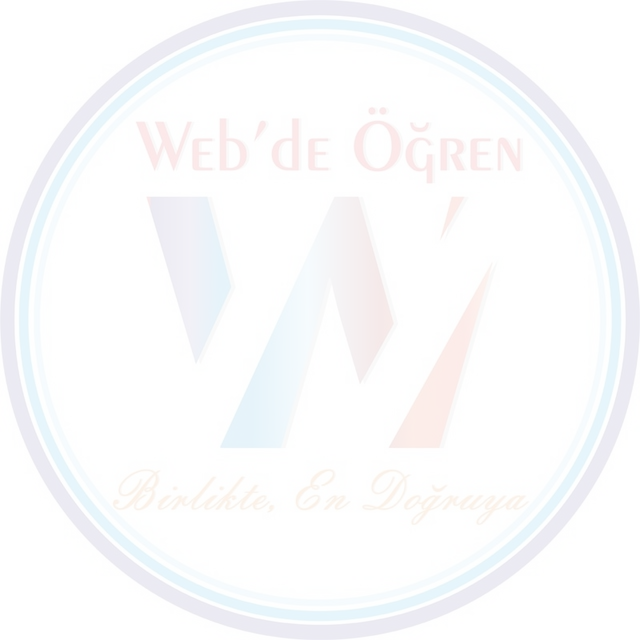 (Değişik: 27/08/2019 tarihli ve 15362682 sayılı Makam Onayı) Eğitim kurumu sınıf/alan zümre başkanları kurulu; Eğitim Kurullarının Toplantı Takvimi’nde (EK-1) belirtilen zaman dilimleri içinde konuyla ilgili hazırlanacak ve kurul üyelerine toplantı öncesi duyurulacak gündem ile toplanır. Zorunlu durumlar dışında toplantıların tarihi, yeri ve gündemi en az 5 gün önceden ilgililere yazılı olarak gerektiğinde e-posta ve/veya bilişim araçlarıyla da duyurulur.Kurul toplantıları ders saatleri dışında yapılır.Eğitim kurumu sınıf/alan zümre başkanları kurulu toplantılarında alınan kararlar sınıf/alan zümrelerinde yeniden değerlendirilerek gerekli önlemler alınır.(Değişik: 27/08/2019 tarihli ve 15362682 sayılı Makam Onayı) Ders yılı başlamadan önce, ikinci dönem başında, ders yılı sonunda ve eğitim kurumu müdürü/kurul başkanının gerekli gördüğü zamanlar ile kurul üyelerinin salt çoğunluğunun yazılı isteği doğrultusunda yapılacak olan eğitim kurumu sınıf/alan zümre başkanları kurulu toplantılarında aşağıda yer verilen maddelerden ilgili görülenler ile kurul başkanının gerekli gördüğü konular, kurul üyelerinin salt çoğunluğunun kararıyla gündeme alınması kararlaştırılan konular eğitim kurumlarının kademe ve türüne göre gündeme alınır, görüşülerek karara bağlanır. Kararlar oy çokluğuyla alınır. Eşitlik hâlinde kurul başkanının katıldığı görüş kabul edilir. Alınan kararlar müdürün onayından sonra uygulamaya konulur. Ayrıca, kurul tutanağı, toplantıya katılmayanlar da dâhil kurul üyeleri tarafından imzalanır ve eğitim kurumu yönetimince saklanır.Eğitim kurumu sınıf/alan zümre başkanları kurulunda;Bir önceki toplantıda alınan kararlar,Eğitim ve öğretimin planlanması,Zümre ve alanlar arası işbirliği,ç) Öğrenci başarısının artırılması için alınacak tedbirler,Öğretim programlarında belirlenen ortak hedeflere ulaşılması,Öğrenme güçlüğü çeken öğrencilerle öğrenme güçlüğü çekilen konuların ilgili zümre öğretmenleriyle işbirliği yapılarak belirlenmesi ve gerekli önlemlerin alınması,Sınavların, beceri sınavlarının ve ortak sınavların uygulanmasına yönelik planlamalar,İş sağlığı ve güvenliği,(Değişik: 27/08/2019 tarihli ve 15362682 sayılı Makam Onayı) ve benzeri konular gündeme alınarak görüşülür, değerlendirilir ve kararlar alınır.Mesleki ve teknik eğitim veren eğitim kurumlarında ayrıca;Alan/bölümlerin gelir-gider durumlarının değerlendirilerek hizmet ve üretim kapasitelerinin güçlendirilmesi,Tanıtım, pazarlama, hizmet ve ürün satışıyla sosyal etkinliklere katılım için gerekli çalışmaların yürütülmesi,(Değişik: 27/08/2019 tarihli ve 15362682 sayılı Makam Onayı) ve benzeri konular gündeme alınarak görüşülür, değerlendirilir ve kararlar alınır.Eğitim kampüslerinde ise alan zümre başkanları kurulu, her programın alan zümre öğretmenler kurulu başkanlarından oluşur.